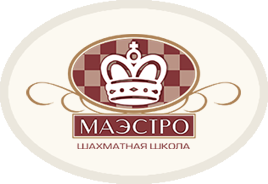 РЕГЛАМЕНТ“Maestro Kids Cup”Детский турнир по быстрым шахматам9 марта 2020 годаМесто проведения: г.Астана, ул.Нажимеденова, 4, ЖК “Highvill Ishim”,  блок D1-4Главный судья: Скурыгин Антон, международный организатор, международный арбитрОфициальный сайт турнира: www.maestrochess.kzПроводимые турниры:Турнир “А” для детей 2012 года рождения и младше: швейцарская система 6 туров. 1 место – кубок, медаль, диплом2 место – медаль, диплом3 место – медаль, диплом1 место среди девочек – кубок, медаль, диплом2 место среди девочек – медаль, диплом3 место среди девочек – медаль, диплом1 место среди шахматистов 2013 года рождения – медаль, диплом2 место среди шахматистов 2013 года рождения – медаль, диплом3 место среди шахматистов 2013 года рождения – медаль, диплом1 место среди шахматистов 2014 года рождения – медаль, диплом2 место среди шахматистов 2014 года рождения – медаль, диплом3 место среди шахматистов 2014 года рождения – медаль, диплом1 место среди шахматистов 2015 года рождения – медаль, диплом2 место среди шахматистов 2015 года рождения – медаль, диплом3 место среди шахматистов 2015 года рождения – медаль, дипломСертификат за участие каждому шахматисту- Стартовый взнос:5000 тенгеКритерии для определения мест при равенстве очков:а) личная встреча (результаты микроматча)б) усеченный коэффициент Бухгольца (без одного худшего результата)в) количество победд) коэффициент БухгольцаКонтроль времени:10 минут до конца партии каждому участникуРасписание туров:Расписание туров может быть незначительно скорректировано организационным комитетом турнира.Общая информация:Закрытие состоится в течение 15 минут после окончания заключительной партии в туре. Контакты организаторов:Скурыгина Евгения, директор турнира, телефон: +7 777 3382387 (whatsapp)e-mail: chess_school@mail.ruДобро пожаловать в “Маэстро”!9 марта, понедельник15.00-17.301-6 тур